                                                                БЛАНК ОТВЕТОВ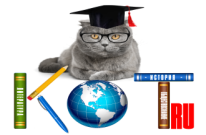 ДАННЫЕ УЧАСТНИКА:ОТВЕТЫ:Заполненный БЛАНК ОТВЕТОВ необходимо отправить на электронный адрес ruskotru@mail.ruНазвание олимпиады       Russia is the horses’natal placeФИО участникаУчебное заведениеФИО преподавателя-наставникаАдрес электронной почты участника конкурсаАдрес электронной почты преподавателяНомер задания12345678910111213141516171819202122232425